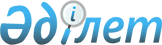 О внесении изменений в решение Сарыагашского районного маслихата от 14 декабря 2011 года № 53-394-IV "О районном бюджете на 2012-2014 годы"
					
			Утративший силу
			
			
		
					Решение маслихата Сарыагашского района Южно-Казахстанской области от 7 декабря 2012 года № 12-84-V. Зарегистрировано Департаментом юстиции  Южно-Казахстанской области 10 декабря 2012 года № 2160. Утратило силу в связи с истечением срока применения - (письмо Сарыагашского районного маслихата Южно-Казахстанской области от 05 февраля 2013 года № 21)      Сноска. Утратило силу в связи с истечением срока применения - (письмо Сарыагашского районного маслихата Южно-Казахстанской области от 05.02.2013 № 21).

      В соответствии со статьями 106, 109 Бюджетного кодекса Республики Казахстан от 4 декабря 2008 года, Законом Республики Казахстан от 23 января 2001 года «О местном государственном управлении и самоуправлении в Республике Казахстан» и решением Южно-Казахстанского областного маслихата от 29 ноября 2012 года № 8/69-V «О внесении изменений в решение Южно-Казахстанского областного маслихата от 7 декабря 2011 года № 47/450-IV «Об областном бюджете на 2012-2014 годы», зарегистрированного в Реестре государственной регистрации нормативных правовых актов за № 2152, Сарыагашский районный маслихат РЕШИЛ:



      1. Внести в решение Сарыагашского районного маслихата от 14 декабря 2011 года № 53-394-IV «О районном бюджете на 2012-2014 годы» (зарегистрировано в Реестре государственной регистрации нормативных правовых актов за № 14-11-179, опубликовано 13 января 2012 года в газете «Сарыағаш» № 6-10) следующие изменения:



      пункт 1 изложить в новой редакции:

      «1. Утвердить районный бюджет Сарыагашского района на 2012-2014 годы согласно приложениям 1, 2 и 3 соответственно, в том числе на 2012 год в следующих объемах:

      1) доходы – 20 081 940 тысяч тенге, в том числе по:

      налоговым поступлениям – 2 094 947 тысяч тенге;

      неналоговым поступлениям – 15 571 тысяч тенге;

      поступлениям от продажи основного капитала – 19 579 тысяч тенге;

      поступлениям трансфертов – 17 951 843 тысяч тенге;

      2) затраты – 20 211 262 тысяч тенге;

      3) чистое бюджетное кредитование – 16 301 тысяч тенге:

      бюджетные кредиты – 19 004 тысяч тенге;

      погашение бюджетных кредитов – 2 703 тысяч тенге;

      4) сальдо по операциям с финансовыми активами – 0 тенге:

      приобретение финансовых активов – 0 тенге;

      5) дефицит (профицит) бюджета – - 145 623 тысяч тенге;

      6) финансирование дефицита (использование профицита) бюджета – 145 623 тысяч тенге:

      поступление займов – 19 004 тысяч тенге;

      погашение займов – 2 703 тысяч тенге;

      используемые остатки бюджетных средств – 129 322 тысяч тенге.»;



      приложение 1, 6 к указанному решению изложить в новой редакции согласно приложения 1, 2 к настоящему решению.



      2. Настоящее решение вводится в действие с 1 января 2012 года.

      

      Председатель сессии районного маслихата    Т. Жанбырбаев

      

      Секретарь районного маслихата              Б. Садыков      

      Приложение 1

      к решению Сарыагашского

      районного маслихата

      от 7 декабря 2012 года № 12-84-V

      

      Приложение 1

      к решению Сарыагашского

      районного маслихата

      от 14 декабря 2011 года № 53-394-ІV       Районный бюджет на 2012 год 

      Приложение 2

      к решению Сарыагашского

      районного маслихата

      от 7 декабря 2012 года № 12-84-V

      

      Приложение 6

      к решению Сарыагашского

      районного маслихата

      от 14 декабря 2011 года № 53-394-ІV       Перечень бюджетных программ каждого города, поселка, аульного (сельского) округа финансируемого из бюджета района на 2012 год 
					© 2012. РГП на ПХВ «Институт законодательства и правовой информации Республики Казахстан» Министерства юстиции Республики Казахстан
				КатегорияКлассПодклассНаименованиесумма, тысяч тенгеI. ДОХОДЫ200819401НАЛОГОВЫЕ ПОСТУПЛЕНИЯ209494711Подоходный налог567085112Индивидуальный подоходный налог56708513Социальный налог419735131Социальный налог41973514Hалоги на собственность898203141Hалоги на имущество703591143Земельный налог37329144Hалог на транспортные средства152633145Единый земельный налог465015Внутренние налоги на товары, работы и услуги181352152Акцизы143002153Поступления за использование природных и других ресурсов7800154Сборы за ведение предпринимательской и профессиональной деятельности29619155Налог на игорный бизнес93118Обязательные платежи, взимаемые за совершение юридически значимых действий и (или) выдачу документов уполномоченными на то государственными органами или должностными лицами28572181Государственная пошлина285722Неналоговые поступления1557121Доходы от государственной собственности5571211Поступления части чистого дохода государственных предприятий3046215Доходы от аренды имущества, находящегося в государственной собственности2351219Прочие доходы от государственной собственности17426Прочие неналоговые поступления10000261Прочие неналоговые поступления100003Поступления от продажи основного капитала1957931Продажа государственного имущества, закрепленного за государственными учреждениями673311Продажа государственного имущества, закрепленного за государственными учреждениями67333Продажа земли и нематериальных активов18906331Продажа земли17369332Продажа нематериальных активов15374Поступления трансфертов1795184342Трансферты из вышестоящих органов государственного управления17951843422Трансферты из областного бюджета17951843Функциональная группаФункциональная группаФункциональная группаФункциональная группаФункциональная группасумма, тысяч тенгеФункциональная подгруппаФункциональная подгруппаФункциональная подгруппаФункциональная подгруппасумма, тысяч тенгеАдминистратор бюджетных программАдминистратор бюджетных программАдминистратор бюджетных программсумма, тысяч тенгеПрограммаНаименованиесумма, тысяч тенгеII. ЗАТРАТЫ202112621Государственные услуги общего характера400251101Представительные, исполнительные и другие органы, выполняющие общие функции государственного правления368503112Аппарат маслихата района (города областного значения)15587101112001Услуги по обеспечению деятельности маслихата района (города областного значения)15587122Аппарат акима района (города областного значения)59430101122001Услуги по обеспечению деятельности акима района (города областного значения)58775003Капитальные расходы государственного органа655123Аппарат акима района в городе, города районного значения, поселка, аула (села), аульного (сельского) округа293486101123001Услуги по обеспечению деятельности акима района в городе, города районного значения, поселка, аула (села), аульного (сельского) округа292177022Капитальные расходы государственного органа130912Финансовая деятельность2214459Отдел экономики и финансов района (города областного значения)2214003Проведение оценки имущества в целях налогообложения2000011Учет, хранение, оценка и реализация имущества, поступившего в коммунальную собственность2149Прочие государственные услуги общего характера29534459Отдел экономики и финансов района (города областного значения)29534459001Услуги по реализации государственной политики в области формирования и развития экономической политики,государственного планирования, исполнения бюджета и управления коммунальной собственностью района (города областного значения)295342Оборона125570201Военные нужды8850122Аппарат акима района (города областного значения)8850122005Мероприятия в рамках исполнения всеобщей воинской обязанности885002Организация работы по чрезвычайным ситуациям116720122Аппарат акима района (города областного значения)116720202122006Предупреждение и ликвидация чрезвычайных ситуаций масштаба района (города областного значения)1167203Общественный порядок, безопасность, правовая, судебная, уголовно-исполнительная деятельность9850301Правоохранительная деятельность9850458Отдел жилищно-коммунального хозяйства, пассажирского транспорта и автомобильных дорог района (города областного значения)9850301458021Обеспечение безопасности дорожного движения в населенных пунктах98504Образование13109330401Дошкольное воспитание и обучение1588343123Аппарат акима района в городе, города районного значения, поселка, аула (села), аульного (сельского) округа628487123004Поддержка организаций дошкольного воспитания и обучения71275041Реализация государственного образовательного заказа в дошкольных организациях образования557212464Отдел образования района (города областного значения)959856040Реализация государственного образовательного заказа в дошкольных организациях образования959856402Начальное, основное среднее и общее среднее образование9677206123Аппарат акима района в городе, города районного значения, поселка, аула (села), аульного (сельского) округа23561123005Организация бесплатного подвоза учащихся до школы и обратно в аульной (сельской) местности23561464Отдел образования района (города областного значения)9653645Функциональная группаФункциональная группаФункциональная группаФункциональная группаФункциональная группасумма, тысяч тенгеФункциональная подгруппаФункциональная подгруппаФункциональная подгруппаФункциональная подгруппасумма, тысяч тенгеАдминистратор бюджетных программАдминистратор бюджетных программАдминистратор бюджетных программсумма, тысяч тенгеПрограммаНаименованиесумма, тысяч тенге402464003Общеобразовательное обучение9316193402464006Дополнительное образование для детей107035063Повышение оплаты труда учителям, прошедшим повышение квалификации по учебным программам АОО «Назарбаев Интеллектуальные школы» за счет трансфертов из республиканского бюджета2521064Увеличение размера доплаты за квалификационную категорию учителям организаций начального, основного среднего, общего среднего образования: школы, школы-интернаты: (общего типа, специальных (коррекционных), специализированных для одаренных детей; организаций для детей-сирот и детей, оставшихся без попечения родителей) за счет трансфертов из республиканского бюджета227896409Прочие услуги в области образования1843781464Отдел образования района (города областного значения)500172409464001Услуги по реализации государственной политики на местном уровне в области образования12370005Приобретение и доставка учебников, учебно-методических комплексов для государственных учреждений образования района (города областного значения)127553015Ежемесячные выплаты денежных средств опекунам (попечителям) на содержание ребенка-сироты (детей-сирот), и ребенка (детей), оставшегося без попечения родителей за счет трансфертов из республиканского бюджета46292020Обеспечение оборудованием, программным обеспечением детей-инвалидов, обучающихся на дому за счет трансфертов из республиканского бюджета56264067Капитальные расходы подведомственных государственныхучреждений и организаций257693467Отдел строительства района (города областного значения)1343609037Строительство и реконструкция объектов образования13436096Социальная помощь и социальное обеспечение1232065602Социальная помощь1185047451Отдел занятости и социальных программ района (города областного значения)1185047602451002Программа занятости230287602451004Оказание социальной помощи на приобретение топлива специалистам здравоохранения, образования, социального обеспечения, культуры, спорта и ветеринарии в сельской местности в соответствии с законодательством Республики Казахстан30973602451005Государственная адресная социальная помощь44623602451007Социальная помощь отдельным категориям нуждающихся граждан по решениям местных представительных органов26887010Материальное обеспечение детей-инвалидов, воспитывающихся и обучающихся на дому3262602451014Оказание социальной помощи нуждающимся гражданам на дому66465602451016Государственные пособия на детей до 18 лет704500602451017Обеспечение нуждающихся инвалидов обязательными гигиеническими средствами и предоставление услуг специалистами жестового языка, индивидуальными помощниками в соответствии с индивидуальной программой реабилитации инвалида25688023Обеспечение деятельности центров занятости населения52362609Прочие услуги в области социальной помощи и социального обеспечения47018451Отдел занятости и социальных программ района (города областного значения)47018Функциональная группаФункциональная группаФункциональная группаФункциональная группаФункциональная группасумма, тысяч тенгеФункциональная подгруппаФункциональная подгруппаФункциональная подгруппаФункциональная подгруппасумма, тысяч тенгеАдминистратор бюджетных программАдминистратор бюджетных программАдминистратор бюджетных программсумма, тысяч тенгеПрограммаНаименованиесумма, тысяч тенге609451001Услуги по реализации государственной политики на местном уровне в области обеспечения занятости и реализации социальных программ для населения39938609451011Оплата услуг по зачислению, выплате и доставке пособий и других социальных выплат70807Жилищно-коммунальное хозяйство295654201Жилищное хозяйство232145455Отдел культуры и развития языков района (города областного значения)21000024Ремонт объектов в рамках развития сельских населенных пунктов по Программе занятости 202021000458Отдел жилищно-коммунального хозяйства, пассажирского транспорта и автомобильных дорог района (города областного значения)182937041Ремонт и благоустройство объектов в рамках развития сельских населенных пунктов по Программе занятости 2020182937464Отдел образования района (города областного значения)23371026Ремонт объектов в рамках развития сельских населенных пунктов по Программе занятости 202023371467Отдел строительства района (города областного значения)4837003Проектирование, строительство и (или) приобретение жилья государственного коммунального жилищного фонда2000004Проектирование, развитие, обустройство и (или) приобретение инженерно-коммуникационной инфраструктуры2837702Коммунальное хозяйство2524937458Отдел жилищно-коммунального хозяйства, пассажирского транспорта и автомобильных дорог района (города областного значения)140008012Функционирование системы водоснабжения и водоотведения140008467Отдел строительства района (города областного значения)2384929005Развитие коммунального хозяйства17518702467006Развитие системы водоснабжения и водоотведения2367411703Благоустройство населенных пунктов199460123Аппарат акима района в городе, города районного значения, поселка, аула (села), аульного (сельского) округа137398123008Освещение улиц населенных пунктов30960123009Обеспечение санитарии населенных пунктов40532010Содержание мест захоронений и погребение безродных375123011Благоустройство и озеленение населенных пунктов65531458Отдел жилищно-коммунального хозяйства, пассажирского транспорта и автомобильных дорог района (города областного значения)62062016Обеспечение санитарии населенных пунктов23012018Благоустройство и озеленение населенных пунктов390508Культура, спорт, туризм и информационное пространство516636801Деятельность в области культуры152005455Отдел культуры и развития языков района (города областного значения)152005455003Поддержка культурно-досуговой работы152005802Спорт198175465Отдел физической культуры и спорта района (города областного значения)129362465005Развитие массового спорта и национальных видов спорта118761465006Проведение спортивных соревнований на районном (города областного значения) уровне2446465007Подготовка и участие членов сборных команд района (города областного значения) по различным видам спорта на областных спортивных соревнованиях8155467Отдел строительства района (города областного значения)68813467008Развитие объектов спорта и туризма68813803Информационное пространство135854Функциональная группаФункциональная группаФункциональная группаФункциональная группаФункциональная группасумма, тысяч тенгеФункциональная подгруппаФункциональная подгруппаФункциональная подгруппаФункциональная подгруппасумма, тысяч тенгеАдминистратор бюджетных программАдминистратор бюджетных программАдминистратор бюджетных программсумма, тысяч тенгеПрограммаНаименованиесумма, тысяч тенге455Отдел культуры и развития языков района (города областного значения)111257803455006Функционирование районных (городских) библиотек110557007Развитие государственного языка и других языков народа Казахстана700456Отдел внутренней политики района (города областного значения)24597456002Услуги по проведению государственной информационной политики через газеты и журналы14150456005Услуги по проведению государственной информационной политики через телерадиовещание10447809Прочие услуги по организации культуры, спорта, туризма и информационного пространства30602455Отдел культуры и развития языков района (города областного значения)6234809455001Услуги по реализации государственной политики на местном уровне в области развития языков и культуры6234456Отдел внутренней политики района (города областного значения)17238809456001Услуги по реализации государственной политики на местном уровне в области информации, укрепления государственности и формирования социального оптимизма граждан8735809456003Реализация мероприятий в сфере молодежной политики8503465Отдел физической культуры и спорта района (города областного значения)7130809465001Услуги по реализации государственной политики на местном уровне в сфере физической культуры и спорта71309Топливно-энергетический комплекс и недропользование592396909Прочие услуги в области топливно-энергетического комплекса и недропользования592396467Отдел строительства района (города областного значения)592396909467009Развитие теплоэнергетической системы59239610Сельское, водное, лесное, рыбное хозяйство, особо охраняемые природные территории, охрана окружающей среды и животного мира, земельные отношения2895081001Сельское хозяйство63674462Отдел сельского хозяйства района (города областного значения)18203001Услуги по реализации государственной политики на местном уровне в сфере сельского хозяйства13947099Реализация мер по оказанию социальной поддержки специалистов4256473Отдел ветеринарии района (города областного значения)45471001Услуги по реализации государственной политики на местном уровне в сфере ветеринарии9082005Обеспечение функционирования скотомогильников (биотермических ям) 12041001462006Организация санитарного убоя больных животных2001001462007Организация отлова и уничтожения бродячих собак и кошек4446008Возмещение владельцам стоимости изымаемых и уничтожаемых больных животных, продуктов и сырья животного происхождения1894009Проведение ветеринарных мероприятий по энзоотическим болезням животных286451006Земельные отношения21438463Отдел земельных отношений района (города областного значения)214381006463001Услуги по реализации государственной политики в области регулирования земельных отношений на территории района (города областного значения)9899003Земельно-хозяйственное устройство населенных пунктов5205004Организация работ по зонированию земель2539006Землеустройство, проводимое при установлении границ городов районного значения, районов в городе, поселков аулов (сел), аульных (сельских) округов379509Прочие услуги в области сельского, водного, лесного, рыбного хозяйства, охраны окружающей среды и земельных отношений204396Функциональная группаФункциональная группаФункциональная группаФункциональная группаФункциональная группасумма, тысяч тенгеФункциональная подгруппаФункциональная подгруппаФункциональная подгруппаФункциональная подгруппасумма, тысяч тенгеАдминистратор бюджетных программАдминистратор бюджетных программАдминистратор бюджетных программсумма, тысяч тенгеПрограммаНаименованиесумма, тысяч тенге473Отдел ветеринарии района (города областного значения)204396473011Проведение противоэпизоотических мероприятий20439611Промышленность, архитектурная, градостроительная и строительная деятельность1507651102Архитектурная, градостроительная и строительная деятельность150765467Отдел строительства района (города областного значения)132331102467001Услуги по реализации государственной политики на местном уровне в области строительства13233468Отдел архитектуры и градостроительства района (города областного значения)1375321102468001Услуги по реализации государственной политики в области архитектуры и градостроительства на местном уровне6705003Разработка схем градостроительного развития территории района и генеральных планов населенных пунктов13082712Транспорт и коммуникации6903731201Автомобильный транспорт690373458Отдел жилищно-коммунального хозяйства, пассажирского транспорта и автомобильных дорог района (города областного значения)6903731201458023Обеспечение функционирования автомобильных дорог69037313Прочие902931303Поддержка предпринимательской деятельности и защита конкуренции8192469Отдел предпринимательства района (города областного значения)81921303469001Услуги по реализации государственной политики на местном уровне в области развития предпринимательства и промышленности81921309Прочие82101458Отдел жилищно-коммунального хозяйства, пассажирского транспорта и автомобильных дорог района (города областного значения)718451309458001Услуги по реализации государственной политики на местном уровне в области жилищно-коммунального хозяйства, пассажирского транспорта и автомобильных дорог32928013Капитальные расходы государственного органа1664040Реализация мер по содействию экономическому развитию регионов в рамках Программы «Развитие регионов» за счет целевых трансфертов из республиканского бюджета37253139459Отдел экономики и финансов района (города областного значения)10256459008Разработка технико-экономического обоснования местных бюджетных инвестиционных проектов и концессионных проектов и проведение его экспертизы7000139459012Резерв местного исполнительного органа района (города областного значения) 325614Обслуживание долга21401Обслуживание долга214459Отдел экономики и финансов района (города областного значения)214021Обслуживание долга местных исполнительных органов по выплате вознаграждений и иных платежей по займам из областного бюджета215Трансферты472201501Трансферты47220459Отдел экономики и финансов района (города областного значения)47220006Возврат неиспользованных (недоиспользованных) целевых трансфертов414671501452024Целевые текущие трансферты в вышестоящие бюджеты в связи с передачей функций государственных органов из нижестоящего уровня государственного управления в вышестоящий575316Погашение займов4611601Погашение займов46116459Отдел экономики и финансов района (города областного значения)46116022Возврат неиспользованных бюджетных кредитов, выданных из местного бюджета461Функциональная группаФункциональная группаФункциональная группаФункциональная группаФункциональная группасумма, тысяч тенгеФункциональная подгруппаФункциональная подгруппаФункциональная подгруппаФункциональная подгруппасумма, тысяч тенгеАдминистратор бюджетных программАдминистратор бюджетных программАдминистратор бюджетных программсумма, тысяч тенгеПрограммаНаименованиесумма, тысяч тенгеIII. ЧИСТОЕ БЮДЖЕТНОЕ КРЕДИТОВАНИЕ16301БЮДЖЕТНЫЕ КРЕДИТЫ1900410Сельское, водное, лесное, рыбное хозяйство, особо охраняемые природные территории, охрана окружающей среды и животного мира, земельные отношения190041Сельское хозяйство19004462Отдел сельского хозяйства района (города областного значения)19004008Бюджетные кредиты для реализации мер социальной поддержки специалистов19004КатегорияКатегорияКатегорияКатегориясумма, тысяч тенгеКлассКлассНаименованиесумма, тысяч тенгеПодклассПодклассПодкласссумма, тысяч тенгеСпецификаСпецификасумма, тысяч тенгеПОГАШЕНИЕ БЮДЖЕТНЫХ КРЕДИТОВ27035Погашение бюджетных кредитов270301Погашение бюджетных кредитов27031Погашение бюджетных кредитов, выданных из государственного бюджета270313Погашение бюджетных кредитов, выданных из областного бюджета местным исполнительным органам районов (городов областного значения)2703IV. САЛЬДО ПО ОПЕРАЦИЯМ С ФИНАНСОВЫМИ АКТИВАМИ0Приобретение финансовых активов0V. ДЕФИЦИТ (ПРОФИЦИТ) БЮДЖЕТА-145623VI. ФИНАНСИРОВАНИЕ ДЕФИЦИТА (ИСПОЛЬЗОВАНИЕ ПРОФИЦИТА) БЮДЖЕТА145623Поступления займов190047Поступления займов1900401Внутренние государственные займы190042Договоры займа19004003Займы, получаемые местным исполнительным органом района (города областного значения)1900416Погашение займов27031Погашение займов2703459Отдел экономики и финансов района (города областного значения)27035Погашение долга местного исполнительного органа перед вышестоящим бюджетом2703КатегорияКатегорияКатегорияКатегориясумма, тысяч тенгеКлассКлассНаименованиесумма, тысяч тенгеПодклассПодклассПодкласссумма, тысяч тенгеСпецификаСпецификасумма, тысяч тенге8Используемые остатки бюджетных средств1293221Остатки бюджетных средств12932211Свободные остатки бюджетных средств129322Свободные остатки бюджетных средств129322Функциональная группаФункциональная группаФункциональная группаФункциональная группаФункциональная группасумма, тысяч тенгеФункциональная подгруппаФункциональная подгруппаФункциональная подгруппаНаименованиесумма, тысяч тенгеАдминистратор бюджетных программАдминистратор бюджетных программАдминистратор бюджетных программсумма, тысяч тенгеПрограммаПрограммасумма, тысяч тенгеАппарат акима Жемистинского сельского округа359841Государственные услуги общего характера88921Представительные, исполнительные и другие органы, выполняющие общие функции государственного управления8892123Аппарат акима района в городе, города районного значения, поселка, аула (села), аульного (сельского) округа8892001Услуги по обеспечению деятельности акима района в городе, города районного значения, поселка, аула (села), аульного (сельского) округа88924Образование261221Дошкольное воспитание и обучение26122123Аппарат акима района в городе, города районного значения, поселка, аула (села), аульного (сельского) округа26122004Поддержка организаций дошкольного воспитания и обучения400041Реализация государственного образовательного заказа в дошкольных организациях образования257227Жилищно-коммунальное хозяйство9703Благоустройство населенных пунктов970123Аппарат акима района в городе, города районного значения, поселка, аула (села), аульного (сельского) округа970008Освещение улиц населенных пунктов420009Обеспечение санитарии населенных пунктов150011Благоустройство и озеленение населенных пунктов400Аппарат акима Кызылжарского сельского округа117471Государственные услуги общего характера103971Представительные, исполнительные и другие органы, выполняющие общие функции государственного управления10397123Аппарат акима района в городе, города районного значения, поселка, аула (села), аульного (сельского) округа10397001Услуги по обеспечению деятельности акима района в городе, города районного значения, поселка, аула (села), аульного (сельского) округа9088022Капитальные расходы государственного органа13097Жилищно-коммунальное хозяйство13503Благоустройство населенных пунктов1350123Аппарат акима района в городе, города районного значения, поселка, аула (села), аульного (сельского) округа1350008Освещение улиц населенных пунктов550009Обеспечение санитарии населенных пунктов200011Благоустройство и озеленение населенных пунктов600Аппарат акима Дарбазинского сельского округа134091Государственные услуги общего характера11149Функциональная группаФункциональная группаФункциональная группаФункциональная группаФункциональная группасумма, тысяч тенгеФункциональная подгруппаФункциональная подгруппаФункциональная подгруппаНаименованиесумма, тысяч тенгеАдминистратор бюджетных программАдминистратор бюджетных программАдминистратор бюджетных программсумма, тысяч тенгеПрограммаПрограммасумма, тысяч тенге1Представительные, исполнительные и другие органы, выполняющие общие функции государственного управления11149123Аппарат акима района в городе, города районного значения, поселка, аула (села), аульного (сельского) округа11149001Услуги по обеспечению деятельности акима района в городе, города районного значения, поселка, аула (села), аульного (сельского) округа111494Образование6102Начальное, основное среднее и общее среднее образование610123Аппарат акима района в городе, города районного значения, поселка, аула (села), аульного (сельского) округа610005Организация бесплатного подвоза учащихся до школы и обратно в аульной (сельской) местности6107Жилищно-коммунальное хозяйство16503Благоустройство населенных пунктов1650123Аппарат акима района в городе, города районного значения, поселка, аула (села), аульного (сельского) округа1650008Освещение улиц населенных пунктов450009Обеспечение санитарии населенных пунктов200011Благоустройство и озеленение населенных пунктов1000Аппарат акима Жибекжолинского сельского округа149271Государственные услуги общего характера121761Представительные, исполнительные и другие органы, выполняющие общие функции государственного управления12176123Аппарат акима района в городе, города районного значения, поселка, аула (села), аульного (сельского) округа12176001Услуги по обеспечению деятельности акима района в городе, города районного значения, поселка, аула (села), аульного (сельского) округа121764Образование3682Начальное, основное среднее и общее среднее образование368123Аппарат акима района в городе, города районного значения, поселка, аула (села), аульного (сельского) округа368005Организация бесплатного подвоза учащихся до школы и обратно в аульной (сельской) местности3687Жилищно-коммунальное хозяйство23833Благоустройство населенных пунктов2383123Аппарат акима района в городе, города районного значения, поселка, аула (села), аульного (сельского) округа2383008Освещение улиц населенных пунктов1019009Обеспечение санитарии населенных пунктов796011Благоустройство и озеленение населенных пунктов568Аппарат акима Куркелесского сельского округа784961Государственные услуги общего характера137621Представительные, исполнительные и другие органы, выполняющие общие функции государственного управления13762123Аппарат акима района в городе, города районного значения, поселка, аула (села), аульного (сельского) округа13762001Услуги по обеспечению деятельности акима района в городе, города районного значения, поселка, аула (села), аульного (сельского) округа137624Образование627501Дошкольное воспитание и обучение56208123Аппарат акима района в городе, города районного значения, поселка, аула (села), аульного (сельского) округа56208004Поддержка организаций дошкольного воспитания и обучения642041Реализация государственного образовательного заказа в дошкольных организациях образования555662Начальное, основное среднее и общее среднее образование6542123Аппарат акима района в городе, города районного значения, поселка, аула (села), аульного (сельского) округа6542Функциональная группаФункциональная группаФункциональная группаФункциональная группаФункциональная группасумма, тысяч тенгеФункциональная подгруппаФункциональная подгруппаФункциональная подгруппаНаименованиесумма, тысяч тенгеАдминистратор бюджетных программАдминистратор бюджетных программАдминистратор бюджетных программсумма, тысяч тенгеПрограммаПрограммасумма, тысяч тенге005Организация бесплатного подвоза учащихся до школы и обратно в аульной (сельской) местности65427Жилищно-коммунальное хозяйство19843Благоустройство населенных пунктов1984123Аппарат акима района в городе, города районного значения, поселка, аула (села), аульного (сельского) округа1984008Освещение улиц населенных пунктов960009Обеспечение санитарии населенных пунктов425011Благоустройство и озеленение населенных пунктов599Аппарат акима Дербисекского сельского округа155481Государственные услуги общего характера126401Представительные, исполнительные и другие органы, выполняющие общие функции государственного управления12640123Аппарат акима района в городе, города районного значения, поселка, аула (села), аульного (сельского) округа12640001Услуги по обеспечению деятельности акима района в городе, города районного значения, поселка, аула (села), аульного (сельского) округа126404Образование2082Начальное, основное среднее и общее среднее образование208123Аппарат акима района в городе, города районного значения, поселка, аула (села), аульного (сельского) округа208005Организация бесплатного подвоза учащихся до школы и обратно в аульной (сельской) местности2087Жилищно-коммунальное хозяйство27003Благоустройство населенных пунктов2700123Аппарат акима района в городе, города районного значения, поселка, аула (села), аульного (сельского) округа2700008Освещение улиц населенных пунктов1525009Обеспечение санитарии населенных пунктов230011Благоустройство и озеленение населенных пунктов945Аппарат акима Акжарского сельского округа374711Государственные услуги общего характера102081Представительные, исполнительные и другие органы, выполняющие общие функции государственного управления10208123Аппарат акима района в городе, города районного значения, поселка, аула (села), аульного (сельского) округа10208001Услуги по обеспечению деятельности акима района в городе, города районного значения, поселка, аула (села), аульного (сельского) округа102084Образование254631Дошкольное воспитание и обучение25463123Аппарат акима района в городе, города районного значения, поселка, аула (села), аульного (сельского) округа25463004Поддержка организаций дошкольного воспитания и обучения260041Реализация государственного образовательного заказа в дошкольных организациях образования252037Жилищно-коммунальное хозяйство18003Благоустройство населенных пунктов1800123Аппарат акима района в городе, города районного значения, поселка, аула (села), аульного (сельского) округа1800008Освещение улиц населенных пунктов300009Обеспечение санитарии населенных пунктов300011Благоустройство и озеленение населенных пунктов1200Аппарат акима Капланбекского сельского округа651151Государственные услуги общего характера131411Представительные, исполнительные и другие органы, выполняющие общие функции государственного управления13141123Аппарат акима района в городе, города районного значения, поселка, аула (села), аульного (сельского) округа13141Функциональная группаФункциональная группаФункциональная группаФункциональная группаФункциональная группасумма, тысяч тенгеФункциональная подгруппаФункциональная подгруппаФункциональная подгруппаНаименованиесумма, тысяч тенгеАдминистратор бюджетных программАдминистратор бюджетных программАдминистратор бюджетных программсумма, тысяч тенгеПрограммаПрограммасумма, тысяч тенге001Услуги по обеспечению деятельности акима района в городе, города районного значения, поселка, аула (села), аульного (сельского) округа131414Образование456151Дошкольное воспитание и обучение45615123Аппарат акима района в городе, города районного значения, поселка, аула (села), аульного (сельского) округа45615004Поддержка организаций дошкольного воспитания и обучения995041Реализация государственного образовательного заказа в дошкольных организациях образования446207Жилищно-коммунальное хозяйство63593Благоустройство населенных пунктов6359123Аппарат акима района в городе, города районного значения, поселка, аула (села), аульного (сельского) округа6359008Освещение улиц населенных пунктов742009Обеспечение санитарии населенных пунктов617011Благоустройство и озеленение населенных пунктов5000Аппарат акима Тегисшилского сельского округа121491Государственные услуги общего характера102241Представительные, исполнительные и другие органы, выполняющие общие функции государственного управления10224123Аппарат акима района в городе, города районного значения, поселка, аула (села), аульного (сельского) округа10224001Услуги по обеспечению деятельности акима района в городе, города районного значения, поселка, аула (села), аульного (сельского) округа102244Образование9322Начальное, основное среднее и общее среднее образование932123Аппарат акима района в городе, города районного значения, поселка, аула (села), аульного (сельского) округа932005Организация бесплатного подвоза учащихся до школы и обратно в аульной (сельской) местности9327Жилищно-коммунальное хозяйство9933Благоустройство населенных пунктов993123Аппарат акима района в городе, города районного значения, поселка, аула (села), аульного (сельского) округа993008Освещение улиц населенных пунктов68009Обеспечение санитарии населенных пунктов75011Благоустройство и озеленение населенных пунктов850Аппарат акима Жилгинского сельского округа140611Государственные услуги общего характера120941Представительные, исполнительные и другие органы, выполняющие общие функции государственного управления12094123Аппарат акима района в городе, города районного значения, поселка, аула (села), аульного (сельского) округа12094001Услуги по обеспечению деятельности акима района в городе, города районного значения, поселка, аула (села), аульного (сельского) округа120947Жилищно-коммунальное хозяйство19673Благоустройство населенных пунктов1967123Аппарат акима района в городе, города районного значения, поселка, аула (села), аульного (сельского) округа1967008Освещение улиц населенных пунктов009Обеспечение санитарии населенных пунктов500011Благоустройство и озеленение населенных пунктов1467Аппарат акима Коктерекского поселкового округа403071Государственные услуги общего характера87311Представительные, исполнительные и другие органы, выполняющие общие функции государственного управления8731Функциональная группаФункциональная группаФункциональная группаФункциональная группаФункциональная группасумма, тысяч тенгеФункциональная подгруппаФункциональная подгруппаФункциональная подгруппаНаименованиесумма, тысяч тенгеАдминистратор бюджетных программАдминистратор бюджетных программАдминистратор бюджетных программсумма, тысяч тенгеПрограммаПрограммасумма, тысяч тенге123Аппарат акима района в городе, города районного значения, поселка, аула (села), аульного (сельского) округа8731001Услуги по обеспечению деятельности акима района в городе, города районного значения, поселка, аула (села), аульного (сельского) округа87314Образование275341Дошкольное воспитание и обучение27534123Аппарат акима района в городе, города районного значения, поселка, аула (села), аульного (сельского) округа27534041Реализация государственного образовательного заказа в дошкольных организациях образования275347Жилищно-коммунальное хозяйство40423Благоустройство населенных пунктов4042123Аппарат акима района в городе, города районного значения, поселка, аула (села), аульного (сельского) округа4042008Освещение улиц населенных пунктов785009Обеспечение санитарии населенных пунктов672011Благоустройство и озеленение населенных пунктов2585Аппарат акима Алимтауского сельского округа79791Государственные услуги общего характера76191Представительные, исполнительные и другие органы, выполняющие общие функции государственного управления7619123Аппарат акима района в городе, города районного значения, поселка, аула (села), аульного (сельского) округа7619001Услуги по обеспечению деятельности акима района в городе, города районного значения, поселка, аула (села), аульного (сельского) округа76197Жилищно-коммунальное хозяйство3603Благоустройство населенных пунктов360123Аппарат акима района в городе, города районного значения, поселка, аула (села), аульного (сельского) округа360009Обеспечение санитарии населенных пунктов60011Благоустройство и озеленение населенных пунктов300Аппарат акима Жартытобинского сельского округа149471Государственные услуги общего характера134911Представительные, исполнительные и другие органы, выполняющие общие функции государственного управления13491123Аппарат акима района в городе, города районного значения, поселка, аула (села), аульного (сельского) округа13491001Услуги по обеспечению деятельности акима района в городе, города районного значения, поселка, аула (села), аульного (сельского) округа134914Образование3242Начальное, основное среднее и общее среднее образование324123Аппарат акима района в городе, города районного значения, поселка, аула (села), аульного (сельского) округа324005Организация бесплатного подвоза учащихся до школы и обратно в аульной (сельской) местности3247Жилищно-коммунальное хозяйство11323Благоустройство населенных пунктов1132123Аппарат акима района в городе, города районного значения, поселка, аула (села), аульного (сельского) округа1132008Освещение улиц населенных пунктов68009Обеспечение санитарии населенных пунктов164011Благоустройство и озеленение населенных пунктов900Аппарат акима Бирлесуского сельского округа292231Государственные услуги общего характера88371Представительные, исполнительные и другие органы, выполняющие общие функции государственного управления8837123Аппарат акима района в городе, города районного значения, поселка, аула (села), аульного (сельского) округа8837Функциональная группаФункциональная группаФункциональная группаФункциональная группаФункциональная группасумма, тысяч тенгеФункциональная подгруппаФункциональная подгруппаФункциональная подгруппаНаименованиесумма, тысяч тенгеАдминистратор бюджетных программАдминистратор бюджетных программАдминистратор бюджетных программсумма, тысяч тенгеПрограммаПрограммасумма, тысяч тенге001Услуги по обеспечению деятельности акима района в городе, города районного значения, поселка, аула (села), аульного (сельского) округа88374Образование176861Дошкольное воспитание и обучение16504123Аппарат акима района в городе, города районного значения, поселка, аула (села), аульного (сельского) округа16504004Поддержка организаций дошкольного воспитания и обучения660041Реализация государственного образовательного заказа в дошкольных организациях образования158442Начальное, основное среднее и общее среднее образование1182123Аппарат акима района в городе, города районного значения, поселка, аула (села), аульного (сельского) округа1182005Организация бесплатного подвоза учащихся до школы и обратно в аульной (сельской) местности11827Жилищно-коммунальное хозяйство27003Благоустройство населенных пунктов2700123Аппарат акима района в городе, города районного значения, поселка, аула (села), аульного (сельского) округа2700008Освещение улиц населенных пунктов550009Обеспечение санитарии населенных пунктов250011Благоустройство и озеленение населенных пунктов1900Аппарат акима Абайского сельского округа1821981Государственные услуги общего характера144821Представительные, исполнительные и другие органы, выполняющие общие функции государственного управления14482123Аппарат акима района в городе, города районного значения, поселка, аула (села), аульного (сельского) округа14482001Услуги по обеспечению деятельности акима района в городе, города районного значения, поселка, аула (села), аульного (сельского) округа144824Образование1439051Дошкольное воспитание и обучение143905123Аппарат акима района в городе, города районного значения, поселка, аула (села), аульного (сельского) округа143905004Поддержка организаций дошкольного воспитания и обучения26348041Реализация государственного образовательного заказа в дошкольных организациях образования1175577Жилищно-коммунальное хозяйство238113Благоустройство населенных пунктов23811123Аппарат акима района в городе, города районного значения, поселка, аула (села), аульного (сельского) округа23811008Освещение улиц населенных пунктов2500009Обеспечение санитарии населенных пунктов8500011Благоустройство и озеленение населенных пунктов12811Аппарат акима Учкунского сельского округа106211Государственные услуги общего характера94781Представительные, исполнительные и другие органы, выполняющие общие функции государственного управления9478123Аппарат акима района в городе, города районного значения, поселка, аула (села), аульного (сельского) округа9478001Услуги по обеспечению деятельности акима района в городе, города районного значения, поселка, аула (села), аульного (сельского) округа94784Образование5852Начальное, основное среднее и общее среднее образование585123Аппарат акима района в городе, города районного значения, поселка, аула (села), аульного (сельского) округа585Функциональная группаФункциональная группаФункциональная группаФункциональная группаФункциональная группасумма, тысяч тенгеФункциональная подгруппаФункциональная подгруппаФункциональная подгруппаНаименованиесумма, тысяч тенгеАдминистратор бюджетных программАдминистратор бюджетных программАдминистратор бюджетных программсумма, тысяч тенгеПрограммаПрограммасумма, тысяч тенге005Организация бесплатного подвоза учащихся до школы и обратно в аульной (сельской) местности5857Жилищно-коммунальное хозяйство5583Благоустройство населенных пунктов558123Аппарат акима района в городе, города районного значения, поселка, аула (села), аульного (сельского) округа558009Обеспечение санитарии населенных пунктов68011Благоустройство и озеленение населенных пунктов490Аппарат акима Жамбылского сельского округа90641Государственные услуги общего характера81141Представительные, исполнительные и другие органы, выполняющие общие функции государственного управления8114123Аппарат акима района в городе, города районного значения, поселка, аула (села), аульного (сельского) округа8114001Услуги по обеспечению деятельности акима района в городе, города районного значения, поселка, аула (села), аульного (сельского) округа81147Жилищно-коммунальное хозяйство9503Благоустройство населенных пунктов950123Аппарат акима района в городе, города районного значения, поселка, аула (села), аульного (сельского) округа950009Обеспечение санитарии населенных пунктов150011Благоустройство и озеленение населенных пунктов800Аппарат акима Бозайского сельского округа258951Государственные услуги общего характера74131Представительные, исполнительные и другие органы, выполняющие общие функции государственного управления7413123Аппарат акима района в городе, города районного значения, поселка, аула (села), аульного (сельского) округа7413001Услуги по обеспечению деятельности акима района в городе, города районного значения, поселка, аула (села), аульного (сельского) округа74134Образование178721Дошкольное воспитание и обучение17872123Аппарат акима района в городе, города районного значения, поселка, аула (села), аульного (сельского) округа17872004Поддержка организаций дошкольного воспитания и обучения1020041Реализация государственного образовательного заказа в дошкольных организациях образования168527Жилищно-коммунальное хозяйство6103Благоустройство населенных пунктов610123Аппарат акима района в городе, города районного значения, поселка, аула (села), аульного (сельского) округа610009Обеспечение санитарии населенных пунктов60011Благоустройство и озеленение населенных пунктов550Аппарат акима Бирликского сельского округа102691Государственные услуги общего характера93031Представительные, исполнительные и другие органы, выполняющие общие функции государственного управления9303123Аппарат акима района в городе, города районного значения, поселка, аула (села), аульного (сельского) округа9303001Услуги по обеспечению деятельности акима района в городе, города районного значения, поселка, аула (села), аульного (сельского) округа93037Жилищно-коммунальное хозяйство9663Благоустройство населенных пунктов966123Аппарат акима района в городе, города районного значения, поселка, аула (села), аульного (сельского) округа966009Обеспечение санитарии населенных пунктов126011Благоустройство и озеленение населенных пунктов840Функциональная группаФункциональная группаФункциональная группаФункциональная группаФункциональная группасумма, тысяч тенгеФункциональная подгруппаФункциональная подгруппаФункциональная подгруппаНаименованиесумма, тысяч тенгеАдминистратор бюджетных программАдминистратор бюджетных программАдминистратор бюджетных программсумма, тысяч тенгеПрограммаПрограммасумма, тысяч тенгеАппарат акима Актюбинского сельского округа547601Государственные услуги общего характера150571Представительные, исполнительные и другие органы, выполняющие общие функции государственного управления15057123Аппарат акима района в городе, города районного значения, поселка, аула (села), аульного (сельского) округа15057001Услуги по обеспечению деятельности акима района в городе, города районного значения, поселка, аула (села), аульного (сельского) округа150574Образование383731Дошкольное воспитание и обучение34873123Аппарат акима района в городе, города районного значения, поселка, аула (села), аульного (сельского) округа34873004Поддержка организаций дошкольного воспитания и обучения320041Реализация государственного образовательного заказа в дошкольных организациях образования345532Начальное, основное среднее и общее среднее образование3500123Аппарат акима района в городе, города районного значения, поселка, аула (села), аульного (сельского) округа3500005Организация бесплатного подвоза учащихся до школы и обратно в аульной (сельской) местности35007Жилищно-коммунальное хозяйство13303Благоустройство населенных пунктов1330123Аппарат акима района в городе, города районного значения, поселка, аула (села), аульного (сельского) округа1330008Освещение улиц населенных пунктов323009Обеспечение санитарии населенных пунктов200011Благоустройство и озеленение населенных пунктов807Аппарат акима Ошактынского сельского округа507421Государственные услуги общего характера133721Представительные, исполнительные и другие органы, выполняющие общие функции государственного управления13372123Аппарат акима района в городе, города районного значения, поселка, аула (села), аульного (сельского) округа13372001Услуги по обеспечению деятельности акима района в городе, города районного значения, поселка, аула (села), аульного (сельского) округа133724Образование365701Дошкольное воспитание и обучение31890123Аппарат акима района в городе, города районного значения, поселка, аула (села), аульного (сельского) округа31890004Поддержка организаций дошкольного воспитания и обучения783041Реализация государственного образовательного заказа в дошкольных организациях образования311072Начальное, основное среднее и общее среднее образование4680123Аппарат акима района в городе, города районного значения, поселка, аула (села), аульного (сельского) округа4680005Организация бесплатного подвоза учащихся до школы и обратно в аульной (сельской) местности46807Жилищно-коммунальное хозяйство8003Благоустройство населенных пунктов800123Аппарат акима района в городе, города районного значения, поселка, аула (села), аульного (сельского) округа800008Освещение улиц населенных пунктов150009Обеспечение санитарии населенных пунктов200011Благоустройство и озеленение населенных пунктов450Аппарат акима Кошкаратинского сельского округа706361Государственные услуги общего характера13536Функциональная группаФункциональная группаФункциональная группаФункциональная группаФункциональная группасумма, тысяч тенгеФункциональная подгруппаФункциональная подгруппаФункциональная подгруппаНаименованиесумма, тысяч тенгеАдминистратор бюджетных программАдминистратор бюджетных программАдминистратор бюджетных программсумма, тысяч тенгеПрограммаПрограммасумма, тысяч тенге1Представительные, исполнительные и другие органы, выполняющие общие функции государственного управления13536123Аппарат акима района в городе, города районного значения, поселка, аула (села), аульного (сельского) округа13536001Услуги по обеспечению деятельности акима района в городе, города районного значения, поселка, аула (села), аульного (сельского) округа135364Образование564601Дошкольное воспитание и обучение55378123Аппарат акима района в городе, города районного значения, поселка, аула (села), аульного (сельского) округа55378004Поддержка организаций дошкольного воспитания и обучения10123041Реализация государственного образовательного заказа в дошкольных организациях образования452552Начальное, основное среднее и общее среднее образование1082123Аппарат акима района в городе, города районного значения, поселка, аула (села), аульного (сельского) округа1082005Организация бесплатного подвоза учащихся до школы и обратно в аульной (сельской) местности10827Жилищно-коммунальное хозяйство6403Благоустройство населенных пунктов640123Аппарат акима района в городе, города районного значения, поселка, аула (села), аульного (сельского) округа640008Освещение улиц населенных пунктов110009Обеспечение санитарии населенных пунктов130011Благоустройство и озеленение населенных пунктов400Аппарат акима Алпамыс батырского сельского округа87891Государственные услуги общего характера82971Представительные, исполнительные и другие органы, выполняющие общие функции государственного управления8297123Аппарат акима района в городе, города районного значения, поселка, аула (села), аульного (сельского) округа8297001Услуги по обеспечению деятельности акима района в городе, города районного значения, поселка, аула (села), аульного (сельского) округа82977Жилищно-коммунальное хозяйство4923Благоустройство населенных пунктов492123Аппарат акима района в городе, города районного значения, поселка, аула (села), аульного (сельского) округа492008Освещение улиц населенных пунктов27009Обеспечение санитарии населенных пунктов65011Благоустройство и озеленение населенных пунктов400Аппарат акима Биртилекского сельского округа385451Государственные услуги общего характера138731Представительные, исполнительные и другие органы, выполняющие общие функции государственного управления13873123Аппарат акима района в городе, города районного значения, поселка, аула (села), аульного (сельского) округа13873001Услуги по обеспечению деятельности акима района в городе, города районного значения, поселка, аула (села), аульного (сельского) округа138734Образование236421Дошкольное воспитание и обучение21346123Аппарат акима района в городе, города районного значения, поселка, аула (села), аульного (сельского) округа21346004Поддержка организаций дошкольного воспитания и обучения041Реализация государственного образовательного заказа в дошкольных организациях образования213462Начальное, основное среднее и общее среднее образование2296Функциональная группаФункциональная группаФункциональная группаФункциональная группаФункциональная группасумма, тысяч тенгеФункциональная подгруппаФункциональная подгруппаФункциональная подгруппаНаименованиесумма, тысяч тенгеАдминистратор бюджетных программАдминистратор бюджетных программАдминистратор бюджетных программсумма, тысяч тенгеПрограммаПрограммасумма, тысяч тенге123Аппарат акима района в городе, города районного значения, поселка, аула (села), аульного (сельского) округа2296005Организация бесплатного подвоза учащихся до школы и обратно в аульной (сельской) местности22967Жилищно-коммунальное хозяйство10303Благоустройство населенных пунктов1030123Аппарат акима района в городе, города районного значения, поселка, аула (села), аульного (сельского) округа1030008Освещение улиц населенных пунктов180009Обеспечение санитарии населенных пунктов150011Благоустройство и озеленение населенных пунктов700Аппарат акима Жузимдикского сельского округа96641Государственные услуги общего характера75121Представительные, исполнительные и другие органы, выполняющие общие функции государственного управления7512123Аппарат акима района в городе, города районного значения, поселка, аула (села), аульного (сельского) округа7512001Услуги по обеспечению деятельности акима района в городе, города районного значения, поселка, аула (села), аульного (сельского) округа75124Образование12522Начальное, основное среднее и общее среднее образование1252123Аппарат акима района в городе, города районного значения, поселка, аула (села), аульного (сельского) округа1252005Организация бесплатного подвоза учащихся до школы и обратно в аульной (сельской) местности12527Жилищно-коммунальное хозяйство9003Благоустройство населенных пунктов900123Аппарат акима района в городе, города районного значения, поселка, аула (села), аульного (сельского) округа900009Обеспечение санитарии населенных пунктов150011Благоустройство и озеленение населенных пунктов750Аппарат акима города Сарыагаш2203861Государственные услуги общего характера196881Представительные, исполнительные и другие органы, выполняющие общие функции государственного управления19688123Аппарат акима района в городе, города районного значения, поселка, аула (села), аульного (сельского) округа19688001Услуги по обеспечению деятельности акима района в городе, города районного значения, поселка, аула (села), аульного (сельского) округа196884Образование1257771Дошкольное воспитание и обучение125777123Аппарат акима района в городе, города районного значения, поселка, аула (села), аульного (сельского) округа125777004Поддержка организаций дошкольного воспитания и обучения29724041Реализация государственного образовательного заказа в дошкольных организациях образования960537Жилищно-коммунальное хозяйство749213Благоустройство населенных пунктов74921123Аппарат акима района в городе, города районного значения, поселка, аула (села), аульного (сельского) округа74921008Освещение улиц населенных пунктов20233009Обеспечение санитарии населенных пунктов26094010Содержание мест захоронений и погребение безродных375011Благоустройство и озеленение населенных пунктов28219